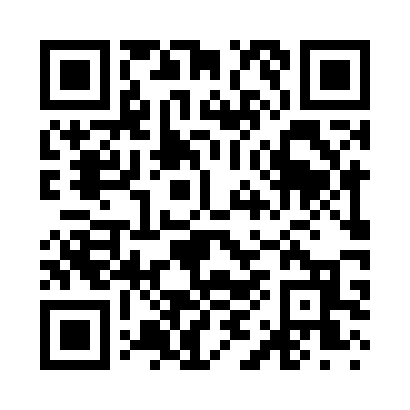 Prayer times for Tipville, Montana, USAMon 1 Jul 2024 - Wed 31 Jul 2024High Latitude Method: Angle Based RulePrayer Calculation Method: Islamic Society of North AmericaAsar Calculation Method: ShafiPrayer times provided by https://www.salahtimes.comDateDayFajrSunriseDhuhrAsrMaghribIsha1Mon3:325:301:335:509:3611:352Tue3:325:311:345:509:3611:353Wed3:335:321:345:509:3511:344Thu3:335:331:345:509:3511:345Fri3:345:331:345:509:3411:346Sat3:345:341:345:509:3411:347Sun3:355:351:345:509:3311:348Mon3:355:361:355:509:3311:349Tue3:365:371:355:509:3211:3310Wed3:365:381:355:499:3211:3311Thu3:375:391:355:499:3111:3312Fri3:375:401:355:499:3011:3213Sat3:385:411:355:499:2911:3214Sun3:385:421:355:499:2811:3215Mon3:395:431:355:499:2811:3116Tue3:405:441:355:489:2711:3117Wed3:405:451:365:489:2611:3018Thu3:415:461:365:489:2511:3019Fri3:425:471:365:479:2411:2920Sat3:445:481:365:479:2211:2621Sun3:465:501:365:479:2111:2422Mon3:485:511:365:469:2011:2223Tue3:505:521:365:469:1911:2024Wed3:535:531:365:469:1811:1825Thu3:555:551:365:459:1711:1626Fri3:575:561:365:459:1511:1327Sat3:595:571:365:449:1411:1128Sun4:015:581:365:449:1311:0929Mon4:046:001:365:439:1111:0730Tue4:066:011:365:429:1011:0431Wed4:086:021:365:429:0811:02